Правительство Санкт-Петербурга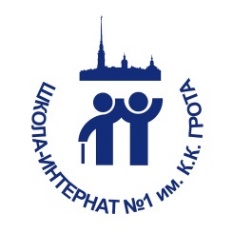 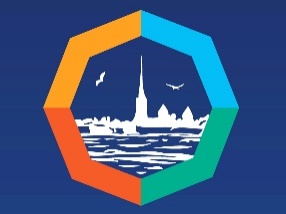 Комитет по образованиюГосударственное бюджетное образовательное учреждениешкола-интернат №1 им К.К. Грота Красногвардейского района Санкт-ПетербургПетербургский международный образовательный форум – 2024Программа Фестиваля лучших практик реализации адаптированных образовательных программ «Мастер-класс продуктивной деятельности школьной команды» Дата: 27 марта 2024 г.Место проведения: ГБОУ школа-интернат № 1 им. К.К. Грота Красногвардейского района Санкт-Петербурга (пр. Шаумяна, д.44).9.30-10.00. Встреча и регистрация гостей. 10.00-10.20. Открытие Фестиваля. Приветственные слова участникам.Гуме́рова Лилия Салаватовна, член Совета Федерации от исполнительного органа государственной власти Республики Башкортостан, председатель Комитета Совета Федерации по науке, образованию и культуре, к.п.н.Соловьёва Татьяна Александровна, директор ФГБНУ «Институт коррекционной педагогики», доктор педагогических наук, профессор, член-корреспондент РАО.Мухин Алексей Викторович, Заслуженный учитель РФ, Почетный работник общего образования РФ, директор.10.20-10.50. Пленарное заседание.1. Яковлева Наталья Николаевна, заведующая кафедрой специальной (коррекционной) педагогики СПб АППО им. К.Д. Ушинского, к.п.н. Педагогическая культура как условие успешного функционирования школьной команды, реализующей ФАОП.2. Мухин Алексей Викторович, Заслуженный учитель РФ, Почетный работник общего образования РФ, директор ГБОУ школы-интерната № 1 им. К.К. Грота Красногвардейского района Санкт-Петербурга.Школьная команда как генератор лучших практик реализации адаптированных образовательных программ: опыт командообразования и творческой самореализации.3. Болдинова Ольга Геннадьевна, заведующая лабораторией образования и комплексной абилитации детей с нарушениями зрения ФГБНУ «Институт коррекционной педагогики», к.п.н.Ответственность членов школьных команд за реализацию разделов федеральных адаптированных образовательных программ.10.50-11.40. Представление школьных команд:ГБОУ школа-интернат № 1 им. К.К. Грота Красногвардейского района Санкт-Петербурга; ГБОУ школа № 3 Красногвардейского района Санкт-Петербурга;ГКОУ Ленинградской области «Мгинская школа-интернат, реализующая адаптированные образовательные программы для детей с нарушениями зрения»;ГОУ ЛНР "Республиканский учебно-реабилитационный центр";ГКОУ Владимирской области «Специальная (коррекционная) общеобразовательная школа-интернат г. Владимира для слепых и слабовидящих детей»;ОГБОУ "Школа-интернат №26; ГКОУ Ростовской области "Ростовская специальная школа-интернат №38";ГБОУ «Школа-интернат № 1 для обучения и реабилитации слепых» Департамента труда и социальной защиты населения города Москвы (видеопредставление);КГБОУ для обучающихся, воспитанников с ограниченными возможностями здоровья «Бийская общеобразовательная школа-интернат № 3» (видеопредставление).11.40-12.00. Кофе-пауза.12.00-13.00. Мастер-классы.Площадка 1. «Инновационные компоненты содержания адаптированной образовательной программы».Модератор: Болдинова Ольга Геннадьевна, заведующая лабораторией образования и комплексной абилитации детей с нарушениями зрения ФГБНУ «Институт коррекционной педагогики», к.п.н.1. Магина Юлия Михайловна, заместитель директора ГБОУ школы-интерната № 1 им. К.К. Грота Красногвардейского района Санкт-Петербурга.Применение уровневой шкалы при оценке образовательных достижений освоения программы коррекционной работы.2. Белоусова Наталия Михайловна, учитель-дефектолог ГКОУ Ленинградской области «Мгинская школа-интернат, реализующая адаптированные образовательные программы для детей с нарушениями зрения».Развитие образной наполняемости речи обучающихся с нарушениями зрения.3. Пусвацет Виктория Сергеевна, заместитель директора, Кучинский Виктор Францевич, учитель ГБОУ школы-интерната № 1 им. К.К. Грота Красногвардейского района Санкт-Петербурга.Особенности реализации модуля «Профориентация» федеральной рабочей программы воспитания, составляющей ФАОП ООО.Площадка 2. «Инновационные технологии реализации адаптированной образовательной программы».Модератор: Никитина Светлана Александровна, Заслуженный учитель РФ, Почетный работник общего образования РФ, заместитель директора ГБОУ школы-интерната № 1 им. К.К. Грота Красногвардейского района Санкт-Петербурга.1. Викулина Татьяна Анатольевна, заместитель директора, Борисова Анастасия Сергеевна, учитель истории и обществознания ОГБОУ «Школа-интернат №26».Развитие познавательных процессов у обучающихся с нарушениями зрения в процессе реализации технологии междисциплинарного обучения.2. Малюк Ольга Викторовна, педагог дополнительного образования ГКОУ Ленинградской области «Мгинская школа-интернат, реализующая адаптированные образовательные программы для детей с нарушениями зрения».Перчаточная кукла как средство развития коммуникативных навыков у младших школьников с нарушениями зрения.3. Кобзарева Оксана Федоровна, заместитель директора по коррекционной работе, Юшко Ольга Николаевна, учитель-логопед, Малышкин Олег Олегович, педагог- психолог ГКОУ Ростовской области "Ростовская специальная школа-интернат №38".Инновационные технологии обучения слепых и слабовидящих обучающихся с использованием нейротренажеров.Площадка 3. «Инновации в обогащении образовательной среды».Модератор: Мещерякова Анна Владимировна, учитель-дефектолог ГКОУ Владимирской области «Специальная (коррекционная) общеобразовательная школа-интернат г. Владимира для слепых и слабовидящих детей», к.п.н.1. Афанасьева Екатерина Александровна, заместитель директора по НМР, к.п.н., Плетенцова Екатерина Ивановна, заместитель директора по коррекционной работе, Орлова Марина Александровна, учитель-логопед, председатель школьного методического объединения ГБОУ школы № 3 Красногвардейского района Санкт-Петербурга. Проектирование учебно-методического комплекса к коррекционно-развивающим курсам в соответствии с АООП НОО обучающихся с ТНР (вар.5.2.).2. Мещерякова Анна Владимировна, учитель-дефектолог, к.п.н, Кавелина Марина Олеговна, учитель ГКОУ Владимирской области «Специальная (коррекционная) общеобразовательная школа-интернат г. Владимира для слепых и слабовидящих детей».Путеводитель с рельефными картами как средство формирования у слепых школьников пространственных представлений о родном городе.3. Хабарова Маргарита Михайловна, учитель ритмики КГБОУ для обучающихся, воспитанников с ограниченными возможностями здоровья «Бийская общеобразовательная школа-интернат № 3».Использование степ-платформ для проведения занятий по степ-аэробике с целью коррекции психофизического развития слепых и слабовидящих детей (видеовыступление).4. Соколов Владимир Вячеславович, Гуляр Александр Викторович, учителя ГБОУ «Школа-интернат № 1 для обучения и реабилитации слепых» Департамента труда и социальной защиты населения города Москвы.Формирование символов в текстовом редакторе Word с помощью брайлевского дисплея (видеовыступление).13.00-13.30. Интерактивная экскурсия «Образовательная среда ГБОУ школы-интерната № 1 им. К.К. Грота Красногвардейского района Санкт-Петербурга».Богданова Екатерина Владимировна, воспитатель.Способы самостоятельного создания рельефных изображений педагогами в школе слепых.Афанасьев Александр Викторович, учитель.Возможности интерактивной панели при обучении слабовидящих. Дмитриева Нина Алексеевна, Попов Александр Олегович, учителя. Мастерская как компонент профессиональной ориентации обучающегося с ограниченными возможностями здоровья.Манилкина Светлана Александровна, руководитель музея.Инновации в деятельности школьного музея.Степанова Светлана Юрьевна, заместитель директора.Научно-дидактические принципы оборудования помещений для работы с детьми, имеющими ТМНР.Нагиева Алла Анатольевна, педагог дополнительного образования, Иванова Карина Александровна, педагог-организатор.Роль школьного медиацентра в обогащении образовательной среды.13.30-14.00. Подведение итогов Фестиваля.Кузина Наталия Юрьевна, Заслуженный учитель РФ, Почетный работник общего образования РФ, заместитель директора ГБОУ школы-интерната № 1 им. К.К. Грота Красногвардейского района Санкт-Петербурга.